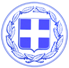 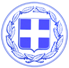                       Κως, 9 Μαΐου 2017ΔΕΛΤΙΟ ΤΥΠΟΥΘΕΜΑ : “Σημαντική μείωση του κόστους για τους αγρότες από την τροποποίηση του Κανονισμού Λειτουργίας Άρδευσης.”Μέσα από μια ανοιχτή διαδικασία δημοκρατικού διαλόγου και συνεργασίας με τους αγρότες και τους κτηνοτρόφους, ο Δήμος Κω προχωρά στην τροποποίηση του Κανονισμού Λειτουργίας Άρδευσης.Μέσα από αυτή την τροποποίηση υπάρχει πλέον μείωση του κόστους για τους αγρότες αφού αλλάζει ο τρόπος προμήθειας και εγκατάστασης των υδρομέτρων ενώ καθορίζεται σαφώς ο χρόνος λειτουργίας των συστημάτων άρδευσης ούτως ώστε να προστατεύονται οι εγκαταστάσεις και ο υδροφόρος ορίζοντας.Ο Αντιδήμαρχος κ. Χατζηκαλύμνιος και ο Πρόεδρος της ΔΕΥΑΚ κ. Κιάρης είχαν μια ειλικρινή και εποικοδομητική συνάντηση με τους Προέδρους και τα μέλη των Διοικητικών Συμβουλίων του Αγροτικού Συλλόγου Κω, του Σωματείου Παραγωγών Κω και του Σωματείου Επαγγελματιών Κτηνοτρόφων Δήμου Κω «Ο Παν» καθώς και εκπροσώπους του Συλλόγου Μελισσοκόμων Κω.Στη συνάντηση, που πραγματοποιήθηκε στην αίθουσα συνεδριάσεων της Δημοτικής Κοινότητας Ασφενδιού στο Ζηπάρι, παρευρέθηκαν ο Εντεταλμένος Δημοτικός Σύμβουλος κ. Μυλωνάς και η άμισθη ειδική σύμβουλος του Δημάρχου Κω, κ. Μαίρη Τριανταφυλλοπούλου.Οι εκπρόσωποι των φορέων του πρωτογενούς τομέα εκφράστηκαν θετικά ως προς τις προτεινόμενες τροποποιήσεις του Κανονισμού Λειτουργίας Άρδευσης, αφού οι περισσότερες από αυτές είχαν ήδη συζητηθεί παλαιότερα και αποτελούσαν δικά τους αιτήματα και προτάσεις.Ο Δήμος Κω , που έχει δώσει ιδιαίτερη έμφαση στη στήριξη του πρωτογενούς τομέα με συγκεκριμένες δράσεις εδώ και δύο χρόνια, θα αναλάβει και νέες πρωτοβουλίες για τη μείωση του κόστους παραγωγής αλλά και για την προώθηση και διάθεση των αγροτικών προϊόντων.Ήδη τις επόμενες ημέρες θα υπάρχουν νέες συναντήσεις στελεχών της δημοτικής αρχής με τους εκπροσώπους των αγροτών.Σε κοινή τους δήλωση ο Αντιδήμαρχος κ. Χατζηκαλύμνιος και ο Πρόεδρος της ΔΕΥΑΚ κ. Κιάρης αναφέρουν:‘’Εδώ και δύο χρόνια ο Δήμος Κω αντιμετωπίζει με όρους βιωσιμότητας το ζήτημα της χρήσης του νερού, βάζοντας τάξη και κανόνες σε ένα άναρχο τοπίο και διευκολύνοντας τους αγρότες και τους κτηνοτρόφους του νησιού.Όλοι θυμούνται τι συνέβαινε την προηγούμενη περίοδο και όλοι μπορούν να τη συγκρίνουν με το σήμερα.Η νέα τροποποίηση του Κανονισμού Λειτουργίας Άρδευσης αποτελεί μία ακόμα βελτιωτική παρέμβαση, που γίνεται με τη σύμφωνη γνώμη των εκπροσώπων του πρωτογενούς τομέα και σε συνεννόηση μαζί τους.’’Γραφείο Τύπου Δήμου Κω